Portugal – University of                   Coimbra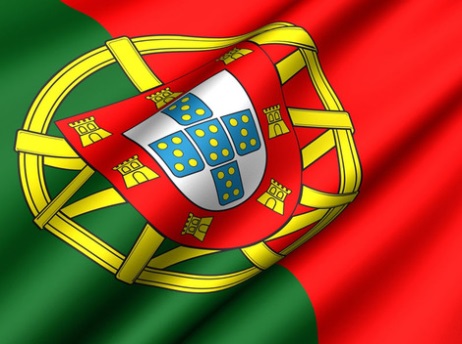 Basic informationCoimbra is the third largest city of Portugal (population of 145 000 people), with 35 000 students often called "The City of Students”.The University of Coimbra http://www.uc.pt/en  is one of the most reputable universities in Portugal due to the quality of the courses taught at its eight Faculties and to the advances achieved in research in various areas of knowledge. Its history dates back to the 13th century. The historical University buildings were classified as World Heritage by UNESCO in 2013. http://candidatura.uc.pt/en/ It consists of eight faculties in nearly all major fields of knowledge, such as arts, engineering, humanities, mathematics, natural sciences, social sciences, medicine, spoorts and technologies.Faculty of Humanities offers academic degrees in Tourism, Leisure and Heritage. The curriculum of Bachelor degree programme in Tourism, Leisure and Heritage https://apps.uc.pt/courses/EN/course/1589 The language of instruction is Portuguese, English on demand. Academic calender1st Semester: From September to December Christmas Break: last two weeks of December to first week of January Examination Period: first week of January to first week of February  2nd Semester: From February to June Easter Break: a weekExamination Period -2nd Semester: June to July  Resit Examination Period: July ApplicationsFirst you have to apply at your home university. Once you are nominated, the application is sent to the University of Coimbra. These documents are required:Application formCopy of your Identity card or passportLearning agreementTranscript of RecordsApplication for Accommodation (in case you want to stay in the dormitory)Deadline for one academic year or first semester: from March 1st until the 15th of July.Deadline for second semester: from September 1st until the 15th of December. Transportationhttp://www.uc.pt/en/driic/mobilidade/ac/#anchor1 Living CostsYou will need between 200 and 300€/month for renting a room; if you share the room it costs between 80 and 150€. If you take your meals at the University canteens you should spend around 300€/month for meals;If you use public transportation you can buy a monthly ticket that costs 35€;Depending on the courses and the required learning material (photocopies, technical books, dictionaries, etc.), you can spend 75 to 150€.AccommodationMobility students may book their own accommodation at student’s residences or private lodging included in the online accommodation platform of the University of Coimbra available at www.uc.pt/go/accommodationAdministrative Procedures at the International OfficeUpon arrival, go to the International Student Lounge (DRI) where you will receive your student card and pay 20 EUR as the school enrolment fee. Later you will meet your departmental coordinator. Further procedures described at http://www.uc.pt/en/driic/mobilidade/ac/#anchor1 Don’t forget to bring:Accommodation address (if you have applied for university accommodation)ID card/ Passport European Health Insurance Card (EHIC)Vaccination Book (updated with tetanus vaccine)International Relations UnitIncoming Mobility Programmes
Maria Teresa Silva
Phone: +351 239 857 007 
Fax: +351 239 857 002
email: mteresa@uc.pt
skype: dri_incomingRegina Freitas
Phone: +351 239 857 090 
Fax: +351 239 857 002
email: dri.intstudy@uc.pt
skype: dri_incoming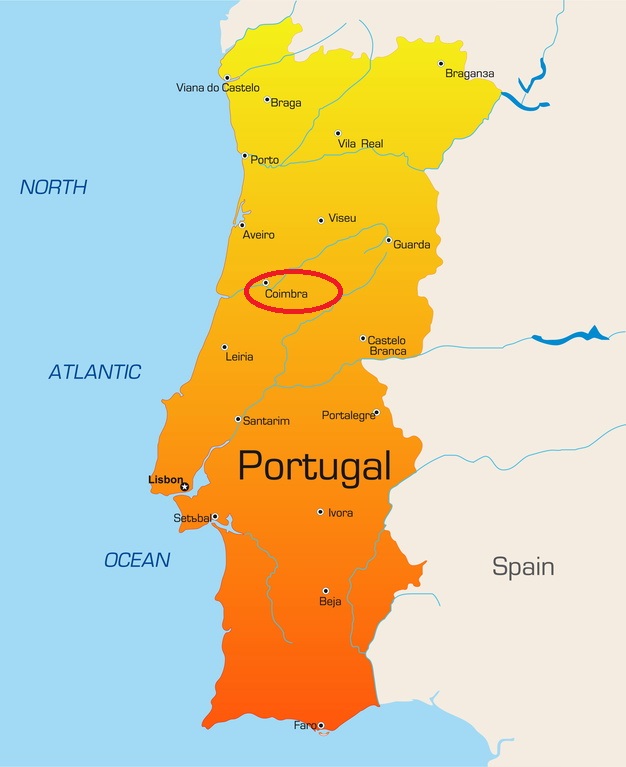 